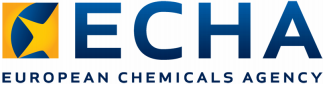 Tender Specifications Open ProcedureNo. ECHA/2013/483Title: Certification of the ECHA Integrated Quality Management System against ISO 9001:2008 StandardAnnex 4.3.4 – Project Reference FormProject reference form The Project Reference Form must be used to give details about relevant projects the tenderer wants to present as proof of experience.The Project Reference Form consists of 3 pages:Front pageCharacteristics pageDescription pageThe 3 pages must be used to form a complete Project Reference FormA new Project Reference Form must be completed for each project.Project Reference Form (page 1 of 3)Project reference n____________Project reference front pageProject Reference Form (page 2 of 3)Project reference n____________Project Reference Form (page 3 of 3)Project reference n____________Project description pageProject name:Start date (mm/yy):Finish date (mm/yy):Company name:Legal form of the company: Private PublicSize of the company: below 600 above 600Phone:Contact person:International company: yes noProject type (development, maintenance, etc.):Principal contractor for this project (check the appropriate): Tenderer  OtherPrincipal location for this project: Tenderer premises Client’s premises OtherNumber of tenderer’s own staff involved in person-days (audit-days), by profile:1.2.3.4.5.…Total:Methodologies involved: